ПРОФЕСІЙНА СПІЛКА 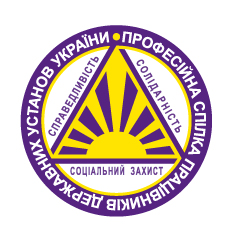 ПРАЦІВНИКІВ ДЕРЖАВНИХ УСТАНОВ УКРАЇНИ_________________________________________________________ПЛЕНУМ  ЦЕНТРАЛЬНОГО КОМІТЕТУП О С Т А Н О В А28.11.2018					 м. Київ 		         № Пл.-ІV -1Про зміни у складіЦК Профспілкита президії ЦК ПрофспілкиЗаслухавши та обговоривши інформацію голови мандатної комісії Професійної спілки працівників державних установ України (далі – Профспілки)  Гушпіт Н.Н. з приводу змін у складі Центрального комітету Профспілки (далі – ЦК Профспілки), відповідно до статті 87 Статуту Профспілки, пункту 1 постанови VIІ з’їзду Профспілки від 25.11.2015                № VII-13, ЦК Профспілки ПОСТАНОВЛЯЄ:1. Вивести зі складу Центрального комітету Профспілки: 1.1.  Дехтяр Ірину Володимирівну, делеговану Волинською обласною організацією Профспілки працівників державних установ України;1.2. Повідайчика Віктора Івановича, делегованого Закарпатською обласною організацією Профспілки працівників державних установ України;1.3.  Фіцу Наталю Володимирівну, делеговану Херсонською обласною організацією Профспілки працівників державних установ України.2. Вивести зі складу президії ЦК Профспілки:2.1. Іванюк Марію Михайлівну, делеговану Закарпатською обласною організацією Профспілки працівників державних установ України.3. Затвердити повноваження членів Центрального комітету Профспілки:3.1. Гондорчин Діани Ростиславівни, голови Закарпатської обласної організації  Профспілки працівників державних установ України, делегованої Закарпатською обласною організацією Профспілки працівників державних установ України;3.2. Комарова Володимира Григоровича, голови Голопристанської районної організації профспілки, делегованого Херсонською обласною організацією Профспілки працівників державних установ України;3.3. Стукалової Валентини Андріївни, заступника голови первинної профспілкової організації апарату та структурних підрозділів управління Державної служби надзвичайних ситуацій України у Волинській області, делегованої Волинською обласною організацією Профспілки працівників державних установ України.4. Обрати членом президії ЦК Профспілки:4.1.  Гондорчин Діану Ростиславівну, голову Закарпатської обласної організацієї Профспілки працівників державних установ України.Голова Профспілки								Ю.М.ПіжукПРОФЕСІЙНА СПІЛКА ПРАЦІВНИКІВ ДЕРЖАВНИХ УСТАНОВ УКРАЇНИ_________________________________________________________ПЛЕНУМ  ЦЕНТРАЛЬНОГО КОМІТЕТУП О С Т А Н О В А28.11.2018					 м. Київ 		         № Пл.-ІV -2Про внесення змін до постанови ЦК  Профспілки від 02.06.2016 № Пл.-І-5щодо змін в складі постійних комісій ЦК Профспілки У зв’язку із змінами в складі Центрального комітету Профспілки              (далі – ЦК Профспілки), відповідно до статті 87 Статуту Профспілки, ЦК  Профспілки ПОСТАНОВЛЯЄ:1. Внести зміни до додатку 2 постанови ЦК Профспілки від 02.06.2016 № Пл.-1-5:1.1. Вивести зі складу:1.1.1. Постійної  комісії ЦК Профспілки з питань захисту економічних прав та інтересів членів профспілки:Дехтяр Ірину Володимирівну, члена комісії; 1.2. Ввести до  складу:1.2.1. Постійної  комісії ЦК Профспілки з питань захисту економічних прав та інтересів членів профспілки:           Комарова Володимира Григоровича, члена комісії.Голова Профспілки								Ю.М.ПіжукПРОФЕСІЙНА СПІЛКА ПРАЦІВНИКІВ ДЕРЖАВНИХ УСТАНОВ УКРАЇНИ__________________________________________________________________ПЛЕНУМ ЦЕНТРАЛЬНОГО КОМІТЕТУПОСТАНОВА28.11.2018					   м. Київ				№ Пл.-IV-3Про роботу виборних органів Профспілки щодо забезпечення гідної праці в умовах проведення структурних реформ в УкраїніЗаслухавши та обговоривши доповідь Голови Профспілки про роботу виборних органів Профспілки щодо забезпечення гідної праці в умовах проведення структурних реформ в Україні, пленум Центрального комітету Профспілки (далі - ЦК Профспілки) зазначає, що ЦК Профспілки та виборні профспілкові органи усіх рівнів вживали належних заходів з питань зайнятості, охорони праці, заробітної плати, системи соціального захисту. Пленум відмічає, що головне значення гідної праці полягає у тому, що реалізація її принципів спрямована на досягнення економічного, і соціального прогресу, а цінністю для людини і суспільства є творча, інноваційна, інтелектуально  насичена, продуктивна праця, тобто така, що підпадає під визначення гідної.Проблематика гідної праці має загальносвітовий характер, однак глибина і масштаби цієї проблеми у кожної країни свої. У той же час, серед країн з перехідною економікою, Україна займає одне з останніх місць як за окремими показниками гідної праці, так і її загальним станом. Учасники пленуму зазначають, що критеріями гідної праці мають бути в першу чергу ефективна зайнятість, належна охорона праці, гідна заробітна плата, надійна система соціального захисту, а метою державної політики зайнятості має бути робота по створенню умов для максимально можливої зайнятості населення, підвищення її продуктивності, забезпечення необхідного захисту.Використовуючи своє право, як члена правління Фонду загальнообов’язкового державного соціального страхування України на випадок безробіття, на забезпечення зайнятості населення Голова Профспілки бере участь у розробленні державної політики зайнятості; спільних консультаціях з цих проблем з роботодавцями, а також з органами виконавчої влади. Подібна робота проводиться і головами регіональних організацій Профспілки.Виборні органи Профспілки докладають чималих зусиль щодо захисту членів Профспілки, особливо в період вивільнення спілчан в результаті реорганізації або ліквідації підприємств, установ, організацій. На центральному рівні прикладом такої роботи є недопущення скорочення 30% державних службовців районних державних адміністрацій.Так, при підготовці Державного бюджету, Міністерством фінансів України було запропоновано Уряду ряд заходів щодо його збалансування, зокрема скорочення фонду оплати праці райдержадміністрацій за рахунок скорочення чисельності на 30%, без проведення будь-якого попереднього функціонального обстеження.Профспілкою оперативно було проведено ряд консультацій та робочих зустрічей з представниками профільних комітетів Верховної Ради України, Міністерства фінансів та Міністерства соціальної політики з питань збалансування бюджету, направлено листи до Уряду стосовно недопущення зазначеного скорочення. Це дало змогу зняти з повістки денної питання скорочення держслужбовців райдержадміністрацій на 30%.Що стосується трудових прав членів Профспілки, які працюють в органах місцевого самоврядування, то за інформацією регіональних організацій Профспілки, під час реорганізацій в органах місцевого самоврядування, які проводяться в рамках об’єднання територіальних громад, майже скрізь забезпечуються трудові права та гарантії працівників.В умовах економічної та демографічної кризи в Україні склалася надзвичайно складна ситуація з охороною праці. Недооцінка, ігнорування факторів створення належних умов для безпечної праці призводять до високого рівня виробничого травматизму і професійних захворювань, завдають непоправної шкоди здоров’ю працівників, негативно впливають на рівень продуктивності праці. Учасники пленуму зазначили, що професійну діяльність державних службовців, варто визначати як діяльність в особливих умовах та зарахувати за її соціально-психологічними характеристиками, до видів діяльності, що мають підвищену стресогенність, вимагають значних психофізіологічних витрат, пов’язані з ризиком для здоров’я та життя. Стресові ситуації стали невід’ємною частиною професійної діяльності державних службовців, специфічною особливістю їх діяльності та спричиняють високий ступінь ризику для життя. Вбачається необхідність відновлення державної системи комплексного управління охороною праці, посилення і вдосконалення державного нагляду і громадського контролю за умовами і безпекою праці, здійснення комплексу профілактичних заходів на рівні держави.Найбільш гострим питанням в Україні було і залишається питання оплати праці. Генеральна угода про регулювання основних принципів і норм реалізації соціально-економічної політики і трудових відносин в Україні на 2016-2017 роки містить норми щодо порядку визначення розміру мінімальної заробітної плати, розмірів тарифних ставок робітників, темпів зростання середньої заробітної плати тощо.Мінімальна заробітна плата, яка є головним механізмом державного регулювання оплати праці, протягом 2013—2016 років встановлювалась державою на рівні прожиткового мінімуму для працездатних осіб. В порушення національного законодавства та рекомендацій міжнародних інституцій, фактор дефіциту бюджету був та досі залишається головним чинником, який враховується Урядом для визначення розмірів прожиткового мінімуму і мінімальної заробітної плати та нівелює дію інших критеріїв, насамперед реальну вартість споживчого кошику та позиції соціальних партнерів під час колективних переговорів із зазначеного питання.Профспілка багато років поспіль на усіх рівнях соціального діалогу відстоює позицію щодо забезпечення справедливого та достойного рівня оплати праці спілчан.Збільшення вдвічі з 1 січня 2017 року розміру мінімальної заробітної плати до 3200 грн. забезпечило зростання трудових доходів майже для 4 млн. низькооплачуваних працівників, але внаслідок зміни її структури та сутності, не призвело до очікуваного населенням рівня зростання заробітних плат.Наразі спостерігається штучно занижений рівень прожиткового мінімуму для працездатних осіб, відсутність пропорційного рівню інфляції підвищення розміру мінімальної заробітної плати, нівелювання участі працюючого населення через своїх представників у розподілі доходів та зростанні рівня соціального захисту.Все це залишає основну державну соціальну гарантію - оплату праці, на останньому місці серед аналогічних показників країн Євросоюзу. Оплата праці значної частини працівників бюджетної сфери, що здійснюється на основі Єдиної тарифної сітки (далі - ЄТС), в якій мінімальний посадовий оклад (тарифна ставка) працівника І розряду ЄТС в порушення Закону України «Про оплату праці» протягом 2013-2018 років встановлювався Урядом у розмірах, що є суттєво нижчими від розміру мінімальної заробітної плати.Щодо нового Закону України «Про державну службу» (далі – Закон), то більшість державних службовців пов’язували із введенням його в дію, подальший поступальний рух у питаннях оплати праці. Трохи більше як за два роки, а саме з 1 січня 2019 року, рівень оплати праці на найнижчій посаді органу виконавчої влади мав би (за нормами Закону) приблизитися до двох мінімальних заробітних плат, що прирівнювалося до середньої заробітної плати в галузях економіки.Натомість, внесенням змін до Закону в частині розрахункової одиниці посадового окладу державного службовця на найнижчій посаді (з розміру мінімальної заробітної плати – на розмір прожиткового мінімуму), перекреслено основні принципи реформування оплати праці, що закладалися Законом. Насамперед, зміна розрахункової одиниці для розрахунку посадового окладу відобразилась на розмірах посадових окладів державних службовців, зокрема місцевих державних адміністрацій. Тому для Профспілки залишається ключовим завданням продовжувати роботу щодо реформування системи оплати праці та структури заробітної плати державних службовців. ЦК Профспілки регулярно, шляхом ведення соціального діалогу проводить роботу по вирішенню цілого комплексу питань пов’язаних із соціальним захистом державних службовців та посадових осіб органів місцевого самоврядування, працівників бюджетних установ. Представники Профспілки є членами Національної тристоронньої соціально-економічної ради, територіальних тристоронніх соціально-економічних рад, громадських рад, колегій, постійно діючих нарадах в міністерствах та відомствах, органах виконавчої влади та органах місцевого самоврядування та приймають активну участь в їх роботі.З метою недопущення зниження життєвого рівня працюючих – спілчан та скасування їм низки гарантій та виплат, організації Профспілки направляють звернення до Президента України, Верховної Ради України, уряду.Здійснюючи попередню експертизу законопроектів, актів Кабінету Міністрів України, міністерств та відомств, ЦК Профспілки не погодив жоден з тих, які погіршували соціально-економічне положення працюючих.На вирішення питань соціального захисту членів Профспілки важливим інструментом впливу є наявність галузевих угод та колективних договорів.За інформацією регіональних організацій Профспілки в колективних договорах, які укладені та діють в первинних профспілкових організаціях, передбачені норми галузевих угод, зокрема додаткові порівняно з чинним законодавством і угодами гарантії, соціально-побутові пільги, у тому числі перерахування профкомам 0,3% на проведення культурно-масової та фізкультурно-масової роботи та виділення коштів на охорону праці.Разом з тим, як показує практика, робота з головними розпорядниками бюджетних коштів, в частині передбачення в бюджетних запитах видатків на виконання статті 44 Закону України «Про професійні спілки, їх права та гарантії» недостатня. Враховуючи сьогоденні виклики для забезпечення гідної праці спілчан, необхідно шукати нові шляхи підвищення рівня захищеності та гарантій. Одним із таких шляхів може бути впровадження мотиваційного пакету соціального захисту для державних службовців та посадових осіб місцевого самоврядування. Це стосується житла, компенсації витрат на навчання; часткову оплату харчування в закладах харчування; компенсацію транспортних витрат та витрат на використання особистого транспорту у зв’язку з виконанням службових обов’язків; здешевлення вартості утримання дітей у дошкільних закладах тощо.Необхідно відкинути перестороги щодо так званих «привілеїв», і ґрунтовно, спільно із соціальними партнерами попрацювати над питанням належного наповнення пакету соціального захисту, який дасть можливість закріпитися людям на робочих місцях, послужить мотиваційною складовою - не просто залишатись на державній службі, а добросовісно служити державі та народу України. Ураховуючи зазначене, ЦК Профспілки ПОСТАНОВЛЯЄ:Інформацію про роботу виборних органів Профспілки щодо забезпечення гідної праці в умовах проведення структурних реформ в Україні, викладену у доповіді Голови Профспілки, взяти до відома.Вважати діяльність Профспілки такою, що в умовах проведення структурних реформ в Україні пріоритетно спрямовувалась на заходи з питань зайнятості, охорони праці, заробітної плати, системи соціального захисту.  Щодо ефективної зайнятостіЦК Профспілки:продовжувати роботу пов’язану із участю у розробленні державної політики зайнятості, спільних консультаціях з цих проблем з роботодавцями, а також з органами виконавчої влади; Регіональним організаціям Профспілки: продовжувати роботу щодо підготовки територіальних програм зайнятості, легалізації зайнятості, проведення аналізу стану ринку праці, причин та підстав використання суб’єктами господарювання різних режимів неповної зайнятості; брати участь у заходах обласних, міськрайонних та районних центрів зайнятості (робочих зустрічах, засіданні круглих столів, семінарах тощо), а також у інформаційно-роз’яснювальних кампаніях про недопустимість допуску до роботи найманих працівників без оформлення з ними трудових відносин; проводити робочі зустрічі із головами районних державних адміністрацій, районних рад, міськими, селищними, сільськими головами, з метою обговорення актуальних питань зайнятості в цих органах та на відповідній території.  проводити активну роботу по захисту членів Профспілки, в період вивільнення спілчан в результаті реорганізації або ліквідації підприємств, установ, організацій, особливо в ході проведення адміністративно територіальної реформи (децентралізації). Щодо охорони праціЦК Профспілки:ініціювати перед Державною службою України з питань праці, питання щодо можливості посилення державного регулювання охорони праці та щодо розробки додаткових фінансових механізмів та важелів управління охороною праці;ініціювати перед Національним агентством України з питань державної служби питання щодо можливості:проведення щорічних (обов’язкових) медичних оглядів державних службовців з метою профілактики та запобігання захворюванням, зокрема серцево-судинним;включення до програм професійного навчання підвищення кваліфікації державних службовців, голів державних адміністрацій, їх перших заступників, заступників, посадових осіб органів місцевого самоврядування та депутатів місцевих рад питань стресостійкості, трудової поведінки тощо.Регіональним організаціям Профспілки: ініціювати питання перед роботодавцями як приватними, так і державними, щодо збільшення обсягів фінансування заходів з підвищення безпеки і гігієни праці на робочих місцях; здійснювати контроль за: виконанням вимог законодавства з охорони праці, зокрема реалізації у повному обсязі положень регіональних програм, колективних договорів та угод, повноцінної атестації робочих місць за умовами праці; обов’язковим проведенням періодичних профілактичних медичних оглядів та виконання медичних рекомендацій заключних актів медоглядів щодо оздоровлення працівників, попередження виникнення в них професійних захворювань; здійснювати постійне підвищення кваліфікації працівників - відповідальних з питань з охорони праці; проводити роботу, спрямовану на підвищення обізнаності працівників щодо їх прав і гарантій у сфері охорони праці й здоров’я. Щодо оплати праціЦК Профспілки:Продовжувати роботу щодо:підвищення розміру мінімальної заробітної плати та прожиткового мінімуму для працездатних осіб, з урахуванням сімейної складової, підвищення посадового окладу (тарифної ставки) працівника І розряду ЄТС, в рамках діяльності ФПУ; забезпечення з 1 січня 2019 року, мінімального розміру посадового окладу групи 9 у державних органах, юрисдикція яких поширюється на територію одного або кількох районів, міст обласного значення, не менше двох прожиткових мінімумів для працездатних осіб, розмір якого встановлено на 1 січня календарного року.звернутись до Національного агентства України з питань державної служби щодо необхідності реформування існуючої системи оплати праці на державній службі, та структури заробітної плати державного службовця. звернутися до Голови Верховної Ради України щодо прискорення прийняття законопроекту «Про службу в органах місцевого самоврядування»Регіональним організаціям Профспілки:з метою уникнення диспропорцій в оплаті праці між штатними працівниками, в рамках соціального діалогу, в організаціях, установах, підприємствах, де діють організації Профспілки, провести роботу щодо забезпечення більш справедливого розподілу існуючого фонду оплати праці, передбаченого проектом Держбюджету;до 7 грудня 2018 року (Дня місцевого самоврядування) організувати масові звернення до Голови Верховної Ради України щодо прискорення прийняття законопроекту «Про службу в органах місцевого самоврядування».Щодо соціального захистуЦК Профспілки:продовжити роботу по соціальному захисту членів профспілки шляхом внесення змін до галузевих угод додаткових порівняно з чинним законодавством гарантій, соціально-побутових пільг;в місячний термін створити робочу групу, з числа членів президії Профспілки щодо розробки мотиваційного пакету соціального захисту для державних службовців та посадових осіб місцевого самоврядування. Регіональним організаціям Профспілки:продовжити відповідну роботу з профкомами первинних організацій Профспілки щодо наповнення змісту колективних договорів додатковими, порівняно з чинним законодавством гарантіями, соціально-побутовими пільгами;завчасно розробити комплекс заходів, спрямований на включення до бюджетних запитів головними розпорядниками бюджетних коштів, видатків на виконання статті 44 Закону України «Про професійні спілки, їх права та гарантії» у наступному бюджетному році;до 15 лютого 2019 року внести конкретні пропозиції ЦК Профспілки щодо змісту мотиваційного пакету соціального захисту для державних службовців та посадових осіб місцевого самоврядування (з урахуванням питань, що стосуються житла, компенсації витрат на навчання; часткову оплату харчування в закладах харчування; компенсацію транспортних витрат та витрат на використання особистого транспорту у зв’язку з виконанням службових обов’язків; здешевлення вартості утримання дітей у дошкільних закладах тощо);звернутися до Голови Верховної Ради України, а також до народних депутатів України, обраних від мажоритарних виборчих округів на територіях відповідних областей, щодо включення до порядку денного засідання Верховної Ради України законопроектів № 7406 від 15.12.2017 року (поданого народним депутатом України Міщенком С.Г.) та № 8262 від 11.04.2018 року (поданого народним депутатом України Литвином В.М.). про перерахунок пенсій пенсіонерам, пенсії яким призначено відповідно до Закону України № 3723-ХІІ від 16.12.1993 року; звернутися до народних депутатів України, обраних від мажоритарних виборчих округів на територіях відповідних областей, щодо невідкладного включення до порядку денного пленарного засідання VIII сесії розгляд законопроекту «Про службу в органах місцевого самоврядування». Контроль за виконанням постанови покласти на президію ЦК Профспілки.Голова Профспілки								Ю.М.Піжук